JISON.Jison.370747@2freemail.comQualificationB.Pharm.Permanent Addressjisonpj1993@gmail.comPersonal DataFather’s Name    : JoseSex                      : MaleNationality          : IndianMarital Status     : SingleMother Tongue  : MalayalamReligion              : Roman                              CatholicPassport detailsLanguage ProficiencyEnglish,Malayalam,HindiOther InterestsReading,Playing Football RESUME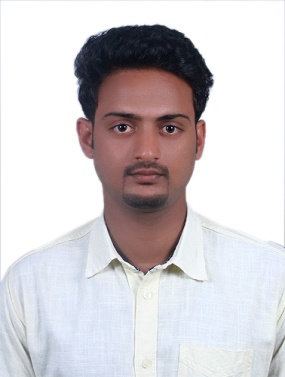 ObjectiveAiming at excellence in the working field through hard work, dedication and honesty at challenging environment.Education		B.Pharm:  (Bachelor Of Pharmacy) : 70%Rajive Gandhi University,MangloreFrom: Karavali College Of Pharmacy(2010-2014), Manglore,Karnataka.H.S.C (2010): 70%S.S.L.C (2008):78%Experience		two year experience as a Pharmacist in West fort hi-tech hospital, Thrissur 2  currently working in life pharmacy , dubaiDeclarationI hereby declare that the above-mentioned details are true to the best of my knowledge.Place:dubaiDate:                                                                                                                                                                                                                     Thanking you and awaiting your favorable reply.                                                                       JISON